ПЛАН И РАСПОРЕД ПРЕДАВАЊАП1, П2, ...., П15 – Предавање прво, Предавање друго, ..., Предавање петнаесто, Ч - ЧасоваПЛАН И РАСПОРЕД ВЈЕЖБИПРЕДМЕТНИ НАСТАВНИК:	__________________________  															ПРЕДМЕТНИ  АСИСТЕНТ:	__________________________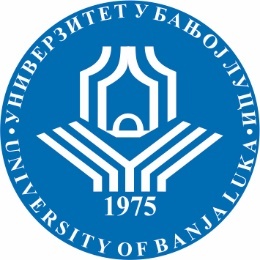 УНИВЕРЗИТЕТ У БАЊОЈ ЛУЦИФАКУЛТЕТ БЕЗБЈЕДНОСНИХ НАУКАБезбједност и криминалистика 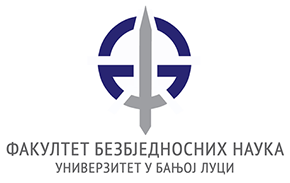 Школска годинаПредметШифра предметаСтудијски програмЦиклус студијаГодина студијаСеместарБрој студенатаБрој група за вјежбе2018/2019.МЕЂУНАРОДНО КРИВИЧНО ПРАВООБК10МКПБезбјeдност и криминалистикаПрви IIIV1СедмицаПредавањеТематска јединицаДанДатумВријемеМјесто одржавањаЧНаставникIП1-Појам и основне   карактеристике, циљеви,  садржина и правна природа  међународног кривичног права-Извори међународног  кривичног права-Основна начела међународног   кривичног праваЧетвртак11.10.2018.8,15-12,ооСала 129Проф.др Станко БЕЈАТОВИЋIIП2-Важење међународног кривичног праваЧетвртак11.10.2018.8,15-12,ооСала 129Проф.др Станко БЕЈАТОВИЋIIIП3-Међународно кривично дело (појам и елементи општег појма међународног кривичног дела-Биће међународног кривичног делаЧетвртак18.10.2018.8,15-12,ооСала 129Проф.др Станко БЕЈАТОВИЋIVП4-Кривична одговорност у међународном кривичном  праву-Основи искључења међународног кривичног делаЧетвртак18.10.2018.8,15-12,ооСала 129Проф.др Станко БЕЈАТОВИЋVП5-Наређење предпостављеног-Иминутет носилаца јавне функције и међународнио кривично дело-Командна одговорност-Репресалије и хуманитарна интервенцијаЧетвртак8.11.2018.8,15-12,ооСала 129Проф.др Станко БЕЈАТОВИЋVIП6-Облици учествовања у међународном кривичном делу-Стадијуми извршења међународног кривичног делаЧетвртак8.11.2018.8,15-12,ооСала 129Проф.др Станко БЕЈАТОВИЋVIIП7-Крвичне санкције у међународном кривичном правуЧетвртак15.11.2018.8,15-12,ооСала 129Проф.др Станко БЕЈАТОВИЋVIIIП8-Поједина међународна кривична делаЧетвртак15.11.2018.8,15-12,ооСала 129Проф.др Станко БЕЈАТОВИЋIXП9-Међународни кривични судови( појам, врсте и надлежност)Четвртак29.11.2018.8,15-12,ооСала 129Проф.др Станко БЕЈАТОВИЋXП10-Однос сталног Међународног кривичног сдуда ,ad hoc трибунала и нациналних судоваЧетвртак29.11.2018.8,15-12,ооСала 129Проф.др Станко БЕЈАТОВИЋXIП11-Првостепени редовни кривични поступак пред сталним  Међународним кривичном судомЧетвртак13.12.2018.8,15-12,ооСала 129Проф.др Станко БЕЈАТОВИЋXIIП12-Мере за обезбеђење присуства окрвљеног пред  стралним Међународним кривичнм судом Четвртак13.12.2018.8,15-12,ооСала 129Проф.др Станко БЕЈАТОВИЋXIIIП13-Правни лекови пред стални Међународним кривичним судомЧетвртак27.12.2018.8,15-12,ооСала 129Проф.др Станко БЕЈАТОВИЋXIVП14-Накнада штете жртвама кривичних дела-Накнада штете  због  незаконитог лишења слободе и незаконите осудеЧетвртак27.12.2018.8,15-12,ооСала 129Проф.др Станко БЕЈАТОВИЋXVП15-Међународна кривичноправна помоћ (појам, правна прорда, извори права и облици међународне кривичноправне помоћи)Четвртак27.12.2018.8,15-12,ооСала 129Проф.др Станко БЕЈАТОВИЋСедмицаВјежбаТип вјежбеТематска јединицаДанДатумВријемеМјесто одржавањаЧСарадникIВ1ТВ-Појам и основне   карактеристике, циљеви,  садржина и правна природа  међународног кривичног права-Извори међународног  кривичног права-Основна начела међународног   кривичног права – УТВРЂИВАЊЕ ГРАДИВАПетак12.10.2018.08,15 – 10,00Учионица 129 2Мр Драгана ВасиљевићIIВ2ТВ-Важење међународног кривичног права– УТВРЂИВАЊЕ ГРАДИВАПетак19.10.2018.08,15 – 10,00Учионица 1292Мр Драгана ВасиљевићIIIВ3ТВ-Међународно кривично дело (појам и елементи општег појма међународног кривичног дела-Биће међународног кривичног дела– УТВРЂИВАЊЕ ГРАДИВАСриједа24.10.2018.08,15 – 10,00Учионица 1292Мр Драгана ВасиљевићIVВ4ТВ-Кривична одговорност у међународном кривичном  праву-Основи искључења међународног кривичног дела– УТВРЂИВАЊЕ ГРАДИВА Сриједа31.10.2018.08,15 – 10,00Учионица 1292Мр Драгана ВасиљевићVВ5ТВ-Наређење предпостављеног-Иминутет носилаца јавне функције и међународнио кривично дело-Командна одговорност-Репресалије и хуманитарна интервенција– УТВРЂИВАЊЕ ГРАДИВАСриједа07.11.2018.08,15 – 10,00Учионица 1292Мр Драгана ВасиљевићVIВ6ТВ-Облици учествовања у међународном кривичном делу-Стадијуми извршења међународног кривичног дела– УТВРЂИВАЊЕ ГРАДИВАСриједа14.11.2018.08,15 – 10,00Учионица 1292Мр Драгана ВасиљевићVIIВ7ТВ-Крвичне санкције у међународном кривичном праву– УТВРЂИВАЊЕ ГРАДИВАСриједа21.11.2018.08,15 – 10,00Учионица 1292Мр Драгана ВасиљевићVIIIВ8ТВ-Поједина међународна кривична дела– УТВРЂИВАЊЕ ГРАДИВАСриједа29.11.2018.08,15 – 10,00Учионица 1292Мр Драгана ВасиљевићIXВ9ТВ-Међународни кривични судови( појам, врсте и надлежност) – УТВРЂИВАЊЕ ГРАДИВАСриједа05.12.2018.08,15 – 10,00Учионица 1292Мр Драгана ВасиљевићXВ10ТВ-Однос сталног Међународног кривичног сдуда ,ad hoc трибунала и нациналних судова– УТВРЂИВАЊЕ ГРАДИВАСриједа12.12.2018.08,15 – 10,00Учионица 1292Мр Драгана ВасиљевићXIВ11ТВ-Првостепени редовни кривични поступак пред сталним  Међународним кривичном судом– УТВРЂИВАЊЕ ГРАДИВАСриједа19.12.2018.08,15 – 10,00Учионица 1292Мр Драгана ВасиљевићXIIВ12ТВ-Мере за обезбеђење присуства окрвљеног пред  стралним Међународним кривичнм судом – УТВРЂИВАЊЕ ГРАДИВАСриједа26.12.2018.08,15 – 10,00Учионица 1292Мр Драгана ВасиљевићXIIIВ13ТВ-Правни лекови пред стални Међународним кривичним судом– УТВРЂИВАЊЕ ГРАДИВАСриједа09.01.2019.08,15 – 10,00Учионица 1292Мр Драгана ВасиљевићXIVВ14ТВ-Накнада штете жртвама кривичних дела-Накнада штете  због  незаконитог лишења слободе и незаконите осуде– УТВРЂИВАЊЕ ГРАДИВАСриједа16.01.2019.08,15 – 10,00Учионица 1292Мр Драгана ВасиљевићXVВ15ТВ-Међународна кривичноправна помоћ (појам, правна прорда, извори права и облици међународне кривичноправне помоћи) – УТВРЂИВАЊЕ ГРАДИВАСриједа23.01.2019.08,15 – 10,00Учионица 1292Мр Драгана Васиљевић